§1738.  Notice to persons outside State1.  Notice given by service of process.  Notice required for the exercise of jurisdiction when a person is outside this State may be given in a manner prescribed by the law of this State for service of process or by the law of the state in which the service is made.  Notice must be given in a manner reasonably calculated to give actual notice but may be by publication if other means are not effective.[PL 1999, c. 486, §3 (NEW); PL 1999, c. 486, §6 (AFF).]2.  Proof of service.  Proof of service may be made in the manner prescribed by the law of this State or by the law of the state in which the service is made.[PL 1999, c. 486, §3 (NEW); PL 1999, c. 486, §6 (AFF).]3.  Notice not required.  Notice is not required for the exercise of jurisdiction with respect to a person who submits to the jurisdiction of the court.[PL 1999, c. 486, §3 (NEW); PL 1999, c. 486, §6 (AFF).]SECTION HISTORYPL 1999, c. 486, §3 (NEW). PL 1999, c. 486, §6 (AFF). The State of Maine claims a copyright in its codified statutes. If you intend to republish this material, we require that you include the following disclaimer in your publication:All copyrights and other rights to statutory text are reserved by the State of Maine. The text included in this publication reflects changes made through the First Regular and First Special Session of the 131st Maine Legislature and is current through November 1, 2023
                    . The text is subject to change without notice. It is a version that has not been officially certified by the Secretary of State. Refer to the Maine Revised Statutes Annotated and supplements for certified text.
                The Office of the Revisor of Statutes also requests that you send us one copy of any statutory publication you may produce. Our goal is not to restrict publishing activity, but to keep track of who is publishing what, to identify any needless duplication and to preserve the State's copyright rights.PLEASE NOTE: The Revisor's Office cannot perform research for or provide legal advice or interpretation of Maine law to the public. If you need legal assistance, please contact a qualified attorney.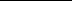 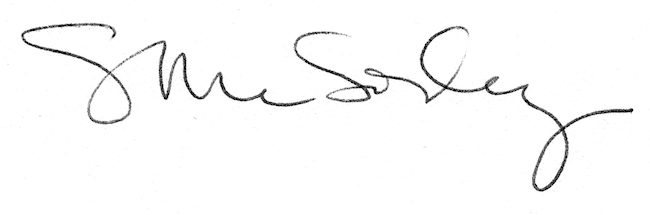 